附件2：北师大珠海分校部分教学楼图例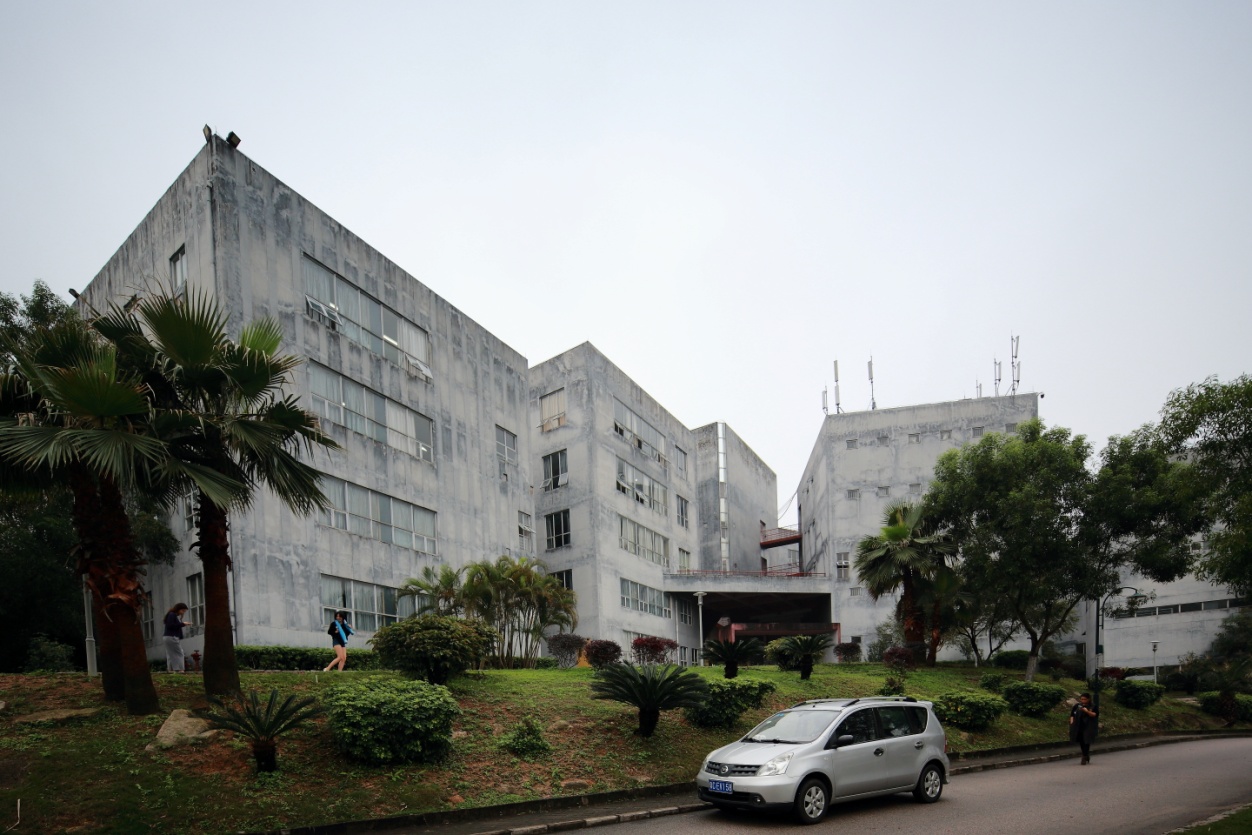 【设计学院教学楼】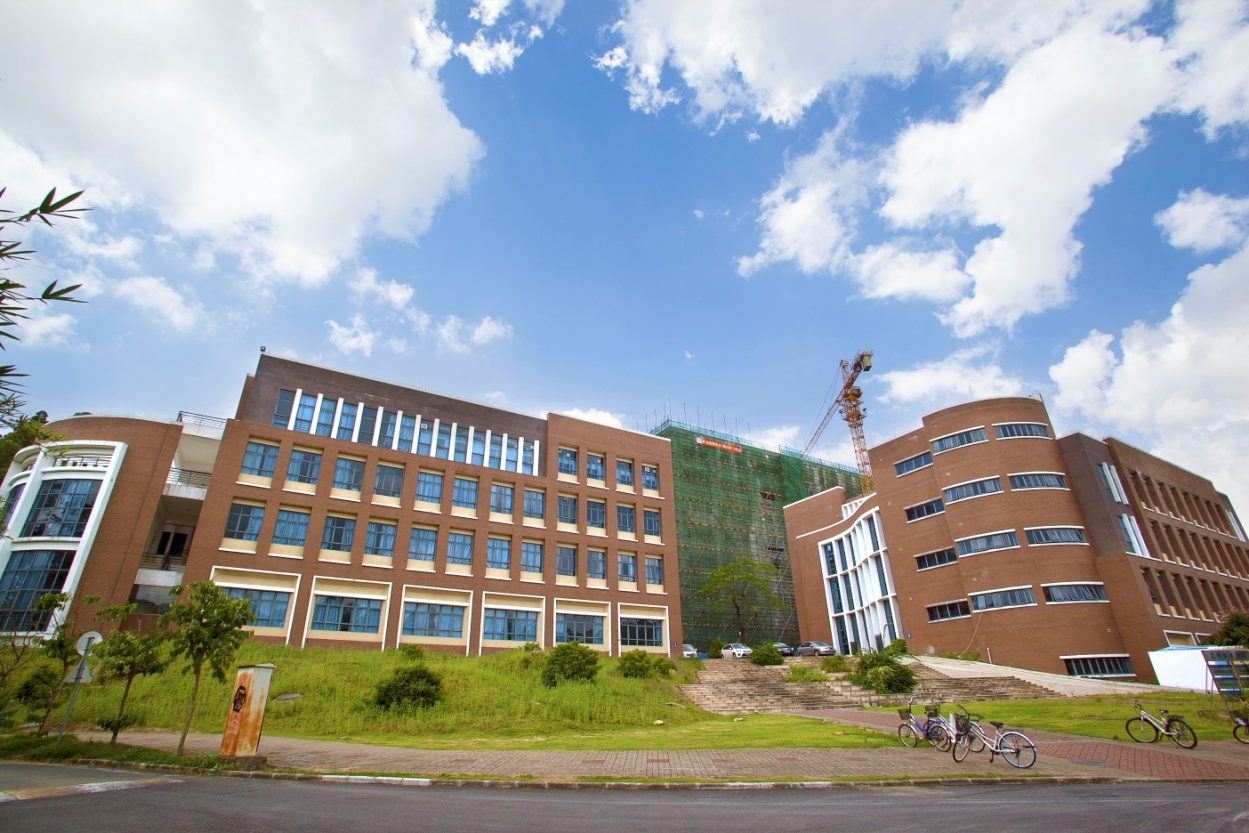 【工程技术学院教学楼】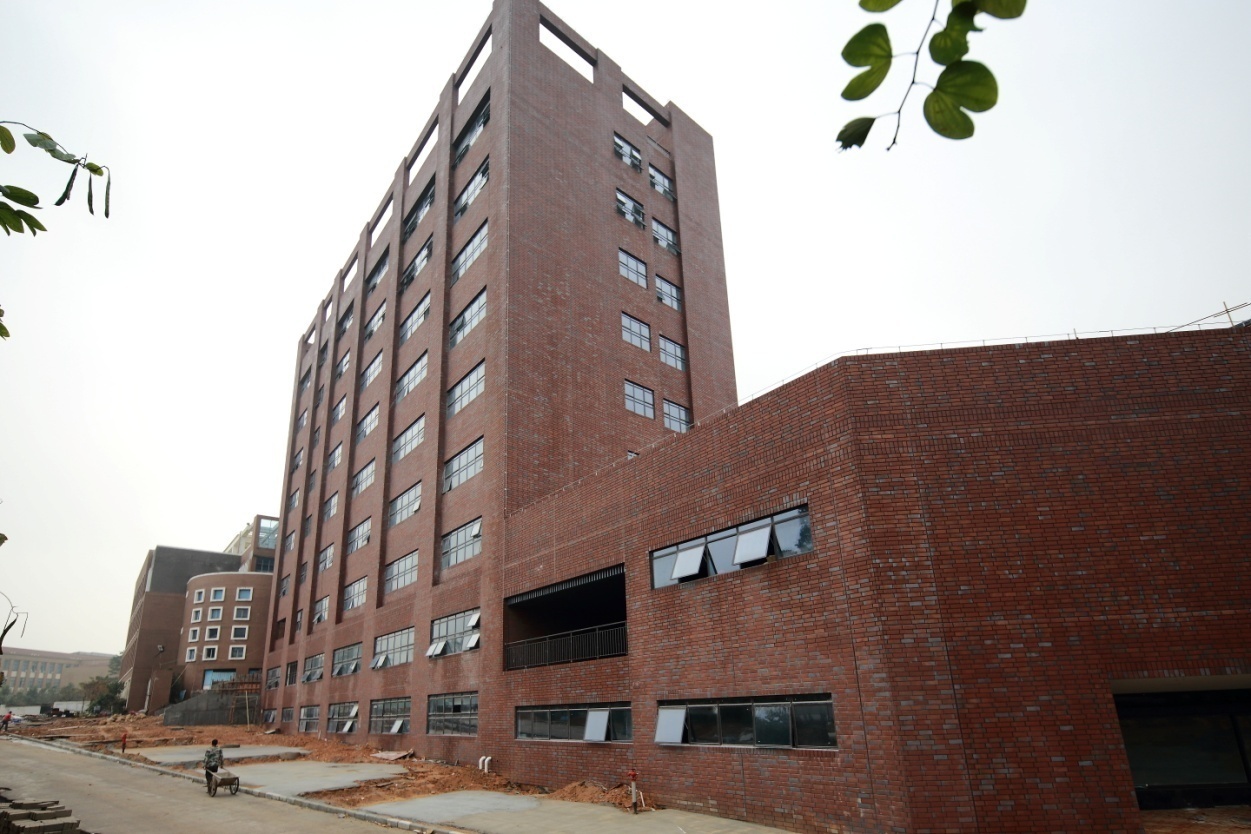 【理工楼】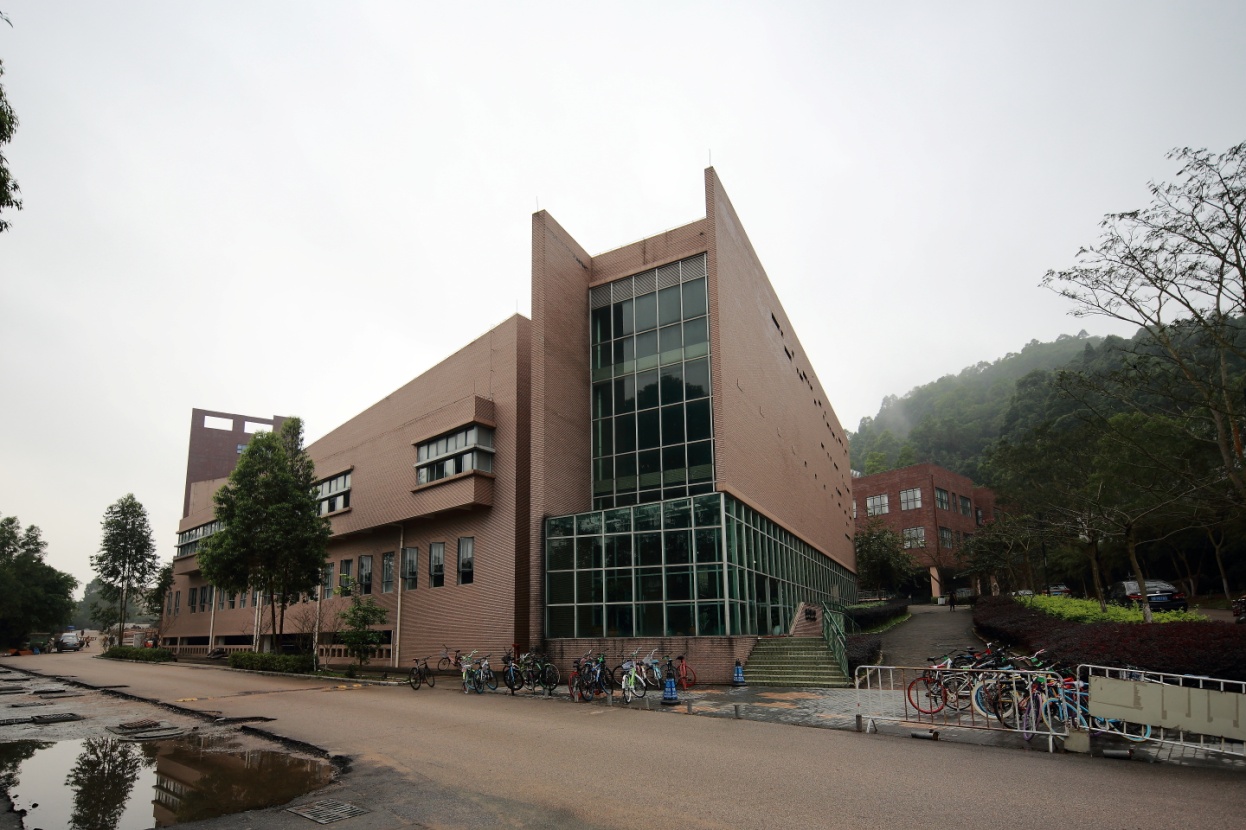 【综合楼】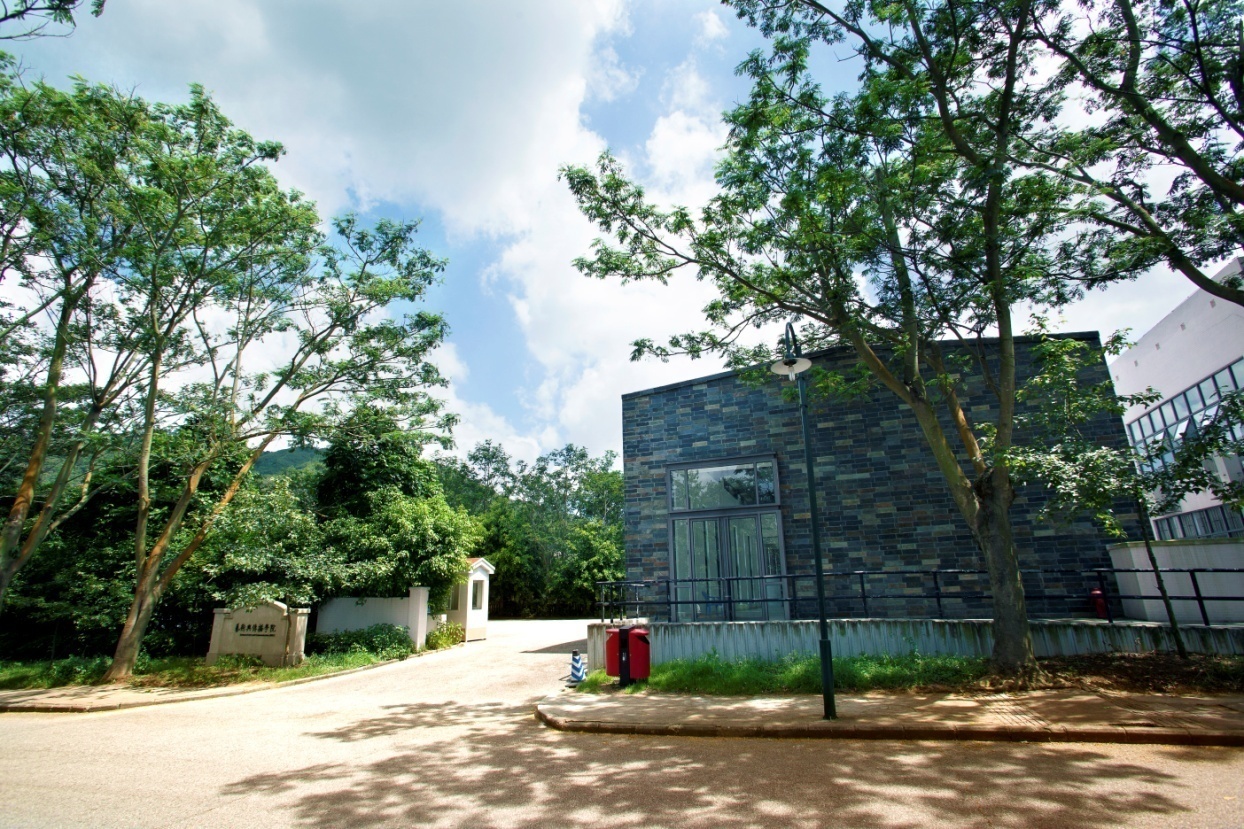 【艺术与传播学院教学楼】